System of Environmental-Economic Accounting 2012 –Experimental Ecosystem Accounting RevisionFirst Global Consultation on:Chapter 8: Principles of valuation for Ecosystem AccountingChapter 9: Accounting for ecosystem services in monetary termsChapter 10: Accounting for ecosystem assets in monetary termsChapter 11: Integrated and extended accounting for ecosystem services and assetsComments FormDeadline for responses: 6 July 2020Send responses to: seea@un.org The comment form has been designed to facilitate the analysis of comments. There are twelve guiding questions in the form, please respond to the questions in the indicated boxes below. To submit responses please save this document and send it as an attachment to the following e-mail address: seea@un.org. All documents can be also found on the SEEA EEA Revision website at: https://seea.un.org/content/seea-experimental-ecosystem-accounting-revision In case you have any questions or have issues with accessing the documents, please contact us at seea@un.orgQuestions related to Chapter 8Question 1: Do you have comments on the principles proposed to underpin monetary valuation for the revised SEEA EEA, including the use of exchange values and net present value approaches?Question 2. Do you have any suggestions for topics to include in Annex 8.1?Question 3. Do you have any other comments on Chapter 8?Questions related to Chapter 9Question 4. Do you have comments on the range of valuation methods proposed for use in estimating exchange values of ecosystem services? Question 5. Do you have any other comments on Chapter 9? Questions related to Chapter 10Question 6. Do you have comments on the definitions of entries for the ecosystem monetary asset account including ecosystem enhancement, ecosystem degradation and ecosystem conversions? Question 7. Do you have comments on the recommendations concerning the selection of discount rates for use in NPV calculations in ecosystem accounting? Question 8. Do you have comments on Annex 10.1 describing the derivation and decomposition of NPV? Question 9. Do you have any other comments on Chapter 10? Questions related to Chapter 11Question 10. Do you have comments on the proposed structure of the extended balance sheet that integrates the monetary values of ecosystem and economic assets? Question 11. Do you have comments on the approaches to assigning the ownership of ecosystem assets that underpins the structure of the extended sequence of institutional sector accounts? Question 12. Do you have any other comments on Chapter 11? 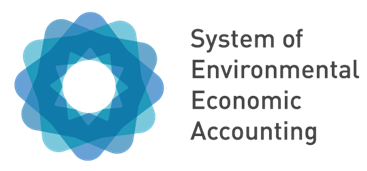 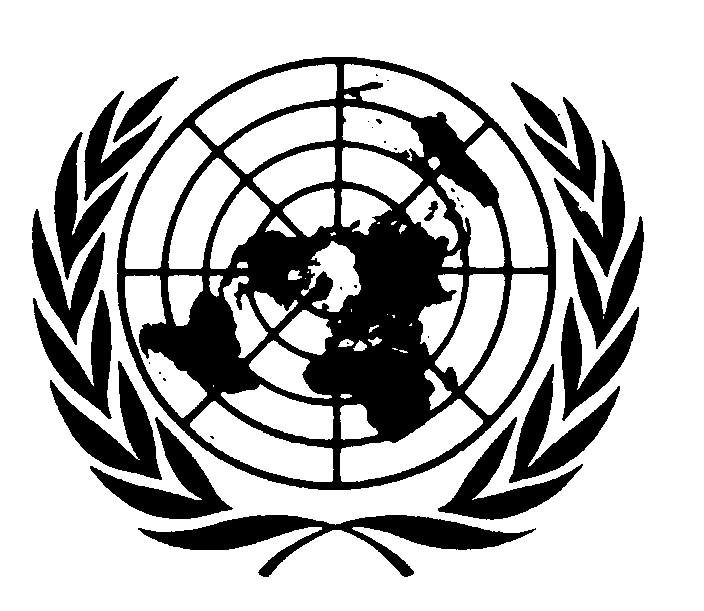 DEPARTMENT OF ECONOMIC AND SOCIAL AFFAIRSSTATISTICS DIVISIONUNITED NATIONS______________________________________________________________________________________________________________________________________________________________Name:Organization & country:Contact (e.g., email address):